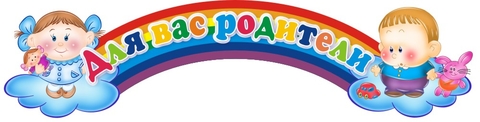 «Воспитание примером»Роль семьи в воспитании ребенка, бесспорно, велика. Именно   в семье закладываются основы личности. От того, каким будет воспитание, зависит дальнейшее построение ребенком модели собственной семьи. Ребенок буквально живет и дышит этой атмосферой семьи . В спокойной, доброжелательной домашней атмосфере вырастают обычно психически здоровые, спокойные дети.Свои привычки, интересы, стиль своего поведения, свое отношение к труду, и к окружающим его людям ребенок лепит со взрослых. Дети особенно наблюдательны, у них исключительная память при неосознанно- интуитивном желании всегда и во всем походить на взрослых.Уже в 3-4 года мальчики и девочки прекрасно замечают: всегда ли помогает папа снять пальто с пришедшей домой бабушки, как тщательно мама приводит в порядок детскую комнату. Ребенок видит, как торопится по вечерам мама, стараясь приготовить ужин, постирать, погладить. И как папа в это же время читает газету или "болеет" перед телевизором.И десятки привычных нам и потому давным - давно не замечаемых нами мелких домашних событий маленький ребенок каждодневно, каждочасно наматывает себе на ус, вбирает своей цепкой памятью. И таким образом сам того не сознавая, воспитывается - учится на постоянных взрослых примерах.Родительские требования должны быть разумными, понятными и выполнимыми для ребенка.Ребенок 4-7 обязательно должен иметь свои домашние дела: протереть пыль, помочь бабушке по кухне, полить цветы, убрать за собой игрушки и т. д.. За хорошо и старательно сделанное дело,  родителям следует отблагодарить ребенка и обязательно высказать ему замечания и более того, потребовать, чтобы небрежно и ленива выполненная работа была им переделана заново. Тогда ребенок тоже начнет относиться к своим домашним, а позднее и ко всем прочим обязанностям вполне серьезно и ответственно.Таким образом, в повседневной, обычной жизни на каждом шагу встречаются возможности для воспитания ребенка. Нужно только научиться видеть эти возможности и пользоваться ими, А главное, конечно, никогда не забывать, что основной пример для детского подражания - это мы сами. Успехов Вам в воспитании детей!